ΠΡΟΦΙΛ ΕΡΓΑΣΙΑΣ ΟΝΟΜΑΤΕΠΩΝΥΜΟ ΕΚΠΑΙΔΕΥΤΙΚΟΥ ΓΚΑΓΚΑ ΜΑΡΙΑΕΙΔΙΚΟΤΗΤΑ ΔΑΣΚΑΛΑ ΠΕ70AMBASSADOR ΠΑΠΠΑ ΠΕΛΛΑΣΧΟΛΕΙΟ 2Ο ΔΗΜΟΤΙΚΟ ΣΧΟΛΕΙΟ ΒΑΘΕΟΣ ΣΑΜΟΥ ΔΙΕΥΘΥΝΣΗ 11Ης ΝΟΕΜΒΡΙΟΥ, Τ.Κ.83100 ΣΑΜΟΣ ΤΗΛΕΦΩΝΟ ΣΧΟΛΕΙΟΥ: 2273024565 ΧΡΟΝΙΚΟ ΔΙΑΣΤΗΜΑ ΙΑΝΟΥΑΡΙΟΣ 2017-ΜΑΪΟΣ 2018 ΣΥΜΜΕΤΕΧΟΝΤΕΣ11 ΜΑΘΗΤΕΣ ΣΤ’ ΤΑΞΗΣ Σκοπός και στόχοι του προγράμματος Γενικός σκοπόςΣτόχος αυτής της εργασίας είναι να κατανοήσουν οι μαθητές, διερευνώντας τα ευρωπαϊκά μνημεία, ότι η  πολιτιστική ποικιλομορφία των λαών της Ευρώπης αποτελεί κοινή κληρονομιά και ταυτόχρονα αναπόσπαστο στοιχείο της εθνικής ταυτότητας των πολιτών της. Επιμέρους στόχους αποτελούν: η θετική στάση και αντίληψη απέναντι στις διαφορές των πολιτισμών και η έμφαση στα κοινά στοιχεία των ευρωπαϊκών χωρών ως επιμέρους κομμάτια ενός ενιαίου ευρωπαϊκού πολιτισμού.Μέσα από την έρευνα και την παρατήρηση των ευρωπαϊκών μουσείων αλλά και των σημαντικότερων αξιοθέατων κάθε χώρας οι μαθητές θα αντιληφθούν άμεσα και αποτελεσματικά ότι οι λαοί της Ευρώπης έχουν έντονο παρελθόν που τους ενώνει, ιστορία που οφείλουν να διαφυλάξουν και κοινές αντιλήψεις και ανάγκες για το μέλλον.	Διδακτικοί στόχοιΩς προς το γνωστικό αντικείμενο:να γνωρίσουν τις χώρες και τις πρωτεύουσες των χωρών της Ευρωπαϊκής  Ένωσηςνα γνωρίσουν τα κυριότερα αξιοθέατα και μνημεία της Ευρώπης και να τα εντοπίζουν στο χάρτη.να γνωρίσουν και να ξεναγηθούν ψηφιακά στα μεγάλα ευρωπαϊκά μουσεία.να αναπτύξουν  δημιουργική και κριτική σκέψη, συγκρίνοντας εκθέματα μουσείων και μουσεία.να αναπτύσσουν άρτια επιχειρηματολογία για την υποστήριξη της άποψής τους.να αντιλαμβάνονται την ανάγκη της συνεργασίας των λαών.Ως προς τη χρήση των νέων τεχνολογιών:•	να αποκτήσουν δεξιότητες συνεργατικής μάθησης.•	να  προσεγγίσουν τις ΤΠΕ ως εργαλεία και πηγές μάθησης.•	να εξασκηθούν σε δεξιότητες που χρησιμοποιούνται στην επιστημονική έρευνα (όπως παρατήρηση, επιλογή και καταγραφή χρήσιμων πληροφοριών, σύγκριση και ερμηνεία, εμβάθυνση και διερεύνηση..)Ως προς τη μαθησιακή διαδικασία:να αναπτύσσουν δημιουργική σκέψη και φαντασία•	να εξοικειωθούν με το ενεργητικό και διερευνητικό μοντέλο μάθησης.•          μέσω της συμμετοχής του κάθε μαθητή σε μία ομάδα, να αναγνωριστούν οι ικανότητές του από τα υπόλοιπα μέλη και να βιώσει την αίσθηση της ατομικής επιτυχίας μέσα από την προσφορά σε ένα σύνολο. •         να ευαισθητοποιηθούν για την ύπαρξη κοινών παγκόσμιων προβλημάτων και να υιοθετήσουν θετικές στάσεις ως προς τη συμμετοχική επίλυσή τους.ΔΡΑΣΕΙΣΜε αφορμή την επίσκεψη μας στο Αρχαιολογικό Μουσείου Σάμου αποφασίσαμε να γνωρίσουμε την ιστορία τη δική μας και των υπολοίπων ευρωπαίων μέσα από τη μουσειακή εκπαίδευση.  Γνωριμία με τα σπουδαιότερα μουσεία της Ε.Ε. Συλλέγουν πληροφορίες και φωτογραφίες για τα μουσεία και τα εκθέματά τους και κατόπιν τα παρουσιάζουν. Με το υλικό που έχουν μαζέψει δημιουργούν μια αφίσα.Εντοπισμός κάθε μουσείου στο χάρτη. Ταυτόχρονα μέσα από το πρόγραμμα Google maps & earth κατανοούν τη θέση της κάθε ευρωπαϊκής χώρας και ονοματίζουν την πρωτεύουσά της. Εικονική περιήγηση στα γνωστότερα μουσεία της Ευρώπης.Με αφορμή το πολυπρόσωπο σύνταγμα που είδαμε στο αρχαιολογικό μουσείο το οποίο απεικονίζει τα μέλη μιας αριστοκρατικής οικογένειας και τη λεζάντα που επισημαίνει ότι η μία κόρη βρίσκεται, ακόμη, στο μουσείο του Βερολίνου ξεκινά μια συζήτηση για τα ελληνικά εκθέματα, που βρίσκονται σε όλη την Ευρώπη. Αναζήτηση ελληνικών εκθεμάτων στα ευρωπαϊκά μουσεία. Το Βρετανικό Μουσείο στο Λονδίνο, το Λούβρο στο Παρίσι, το Μουσείο του Βατικανού, το Ερμιτάζ στην Αγία Πετρούπολη, το Μουσείο “du Cinquantenaire” (της πεντηκοστής) στις Βρυξέλλες, τα εθνικά αρχαιολογικά μουσεία σε Βερολίνο και Νάπολη, το μουσείο Καλών Τεχνών στη Βοστώνη είναι μόνο μερικά παραδείγματα μουσείων και ιδρυμάτων ανά τον κόσμο που έχουν την τιμή να φιλοξενούν εμβληματικά δημιουργήματα του πολιτισμού μας.Συζήτηση για τα μάρμαρα του Παρθενώνα και το χρονικό της κλοπής τους από το λόρδο Έλγιν την περίοδο της τουρκοκρατίας. Σύνταξη επιστολής προς το Βρετανικό Μουσείο με αίτημα τον επαναπατρισμό τους. Εκτέλεση εικονικού δικαστηρίου στα πλαίσια διαπραγμάτευσης για τα μάρμαρα του Παρθενώνα μεταξύ της βρετανικής και ελληνικής κυβέρνησης.   Κατασκευή του Παρθενώνα και σημαντικών μνημείων- ορόσημων για χώρες της Ευρώπης. Κατασκεύασαν τον πύργο του Άιφελ και το Μπιγκ Μπεν.  Ανάπτυξη υποθετικού σεναρίου μετακίνησής τμημάτων τους από την πατρίδα τους σε άλλες χώρες, με στόχο την ανάδειξη της σημασίας τους στην πολιτιστική ταυτότητα κάθε έθνους. 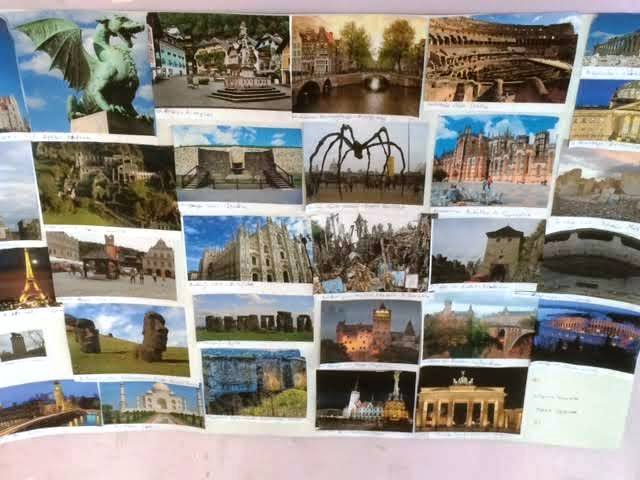 ΑΞΙΟΛΟΓΗΣΗΚαθ' όλη τη διάρκεια της εφαρμογής του σεναρίου έγινε διαμορφωτική αξιολόγηση με τη συλλογή και παρουσίαση των συλλογικών εργασιών των παιδιών. Πιο συγκεκριμένα, η αξιολόγηση αφορά: 1.Τη διαπίστωση του βαθμού επίτευξης των αρχικών στόχων. 2.Τον βαθμό ικανοποίησης των προσδοκιών και των αναγκών των μαθητών. 3.Την αποτίμηση της όλης διαδικασίας και την αναθεώρηση τυχόν λαθών, προβλημάτων ή ελλείψεων. 4.Την ανταλλαγή συναισθημάτων, απόψεων και προτάσεων που προέκυψαν κατά την εφαρμογή του προγράμματος (αναστοχασμός) με στόχο τον καθορισμό της συνέχειας του προγράμματος. Στα πλαίσια αυτής της καινοτόμας εκπαιδευτικής δράσης οι μαθητές μέσα από βιωματικές και ομαδοσυνεργατικές δραστηριότητες προσέγγισαν  διαθεματικά γνωστικά αντικείμενα που  τους έδωσαν το έναυσμα να προβληματιστούν, να δραστηριοποιηθούν, να συνεργαστούν, να δημιουργήσουν. Προσέγγισαν διεπιστημονικά ζητήματα σχετικά  με τις χώρες της Ευρωπαϊκής Ένωσης που επέλεξαν οι ίδιοι ανάλογα με τα ενδιαφέροντά τους από διάφορες οπτικές γωνίες. Ολοκληρώνοντας το πρόγραμμά μας, μοιράστηκε στα παιδιά ένα ερωτηματολόγιο για την καταγραφή των συναισθημάτων τους. Εκεί διαπιστώθηκε ότι οι αρχικοί στόχοι επιτεύχθηκαν πλήρως, αφού τα παιδιά απέκτησαν γνώσεις, καλλιέργησαν δεξιότητες και, το σημαντικότερο, ανέπτυξαν στάσεις και συμπεριφορές που ενισχύουν την ευρωπαϊκή ταυτότητα και την προοπτική μιας κοινής πορείας για το μέλλον. Παράρτημα Εικονική περιήγηση στον Πύργο του Άιφελ: http://www.google.com/culturalinstitute/collection/tour-eiffel?museumview&projectId=historic-momentsΕικονική περιήγηση στην Αψίδα του Θριάμβου στο Παρίσι: http://gr.depositphotos.com/39783773/stock-video-arc-de-triomphe-paris.htmlΕικονική περιήγηση στο Λούβρο: http://www.louvre.fr/Εικονική περιήγηση στο Κολοσσαίο της Ρώμης: https://www.youtube.com/watch?v=lh-GKtaAD6EΕικονική περιήγηση στη Ρώμη: https://www.youtube.com/watch?v=gBFbAlqLtLsΕικονική περιήγηση στο Βατικανό: http://vatican.arounder.com/Εικονική περιήγηση στο Μπελέμ στην Πορτογαλία: https://www.tripadvisor.com.gr/LocationPhotoDirectLink-g189158-d524074-i17292511-Torre_de_Belem-Lisbon_Lisbon_District_Central_Portugal.htmlΕικονική περιήγηση στο ανσασέρ του Santa Justa: http://gr.depositphotos.com/70732747/stock-video-historic-elevator-santa-justa-lift.htmlΕικονική περιήγηση στο νησί των Μουσείων στο Βερολίνο: https://www.youtube.com/watch?v=sTKIqpmDKw8Εικονική περιήγηση στο Κάστρο Νοϊσβάνσταϊν: https://www.youtube.com/watch?v=3C0sAKsATCkΕικονική περιήγηση στους βράχους του Μόχερ στην Ιρλανδία: https://www.youtube.com/watch?v=W-AHWK8pcvsΕικονική περιήγηση στο μουσείο Βαν Γκογκ στο Άμστερνταμ: http://amsterdam.arounder.com/en/museums/van-gogh-museum.Αξιοθέατα του Άμστερνταμ: https://www.youtube.com/watch?v=prJKrFx7EvQΕικονική περιήγηση στο παλάτι της Βουλής στην Ρουμανία: https://www.youtube.com/watch?v=hQsKchd-3E4ΕΝΤΥΠΟ ΣΥΜΠΛΗΡΩΣΗΣ ΤΩΝ ΕΡΓΑΣΙΩΝ Τ4Ε 2017-2018Ονοματεπώνυμο: Γκάγκα ΜαρίαΤίτλος Εργασίας: Ευρωπαϊκός πολιτισμός: δεν  είναι δικός μου, είναι όλων! Σχολείο του πραγματοποιήθηκε η εργασία: 2ο Δημοτικό Σχολείο Βαθέος ΣάμουΣύνολο μαθητών που συμμετείχαν στην εργασία: 11Εκπαιδευτική Περιφέρεια που πραγματοποιήθηκε η δράση: Βορείου ΑιγαίουΌνομα Επιβλέποντα Πρεσβευτή: Παππά ΠέλλαΠΕΡΙΛΗΨΗ ΤΗΣ ΕΡΓΑΣΙΑΣ (abstract) Στα πλαίσια του προγράμματος «Teachers 4 Europe» υλοποιήθηκε η εκπαιδευτική δράση με τίτλο " Ευρωπαϊκός πολιτισμός: δεν  είναι δικός μου, είναι όλων!". Στόχος αυτής της εργασίας είναι να κατανοήσουν οι μαθητές, διερευνώντας τα ευρωπαϊκά μνημεία, ότι η  πολιτιστική ποικιλομορφία των λαών της Ευρώπης αποτελεί κοινή κληρονομιά και ταυτόχρονα αναπόσπαστο στοιχείο της εθνικής ταυτότητας των πολιτών της. Επιμέρους στόχους αποτελούν: η θετική στάση και αντίληψη απέναντι στις διαφορές των πολιτισμών και η έμφαση στα κοινά στοιχεία των ευρωπαϊκών χωρών ως επιμέρους κομμάτια ενός ενιαίου ευρωπαϊκού πολιτισμού. Οι μαθητές είχαν την ευκαιρία να γνωρίσουν διάφορα αξιοθέατα και μνημεία που ανήκουν στην Ευρωπαϊκή Ένωση.  Επισκέφτηκαν μουσεία, δημιούργησαν αφίσες, κατασκεύασαν αξιοθέατα, αναζήτησαν πληροφορίες στο διαδίκτυο, διατύπωσαν τις απόψεις τους διατυπώνοντας επιχειρήματα. Ιδιαίτερη έμφαση δόθηκε στο δικαίωμα κάθε λαού για υπεράσπιση της πολιτισμικής του ταυτότητας αλλά και στην ανάγκη ανάπτυξης διαπολιτισμικού σεβασμού. Μέσα από βιωματικές και ομαδοσυνεργατικές δραστηριότητες προσέγγισαν  διαθεματικά γνωστικά αντικείμενα, που  τους έδωσαν  το έναυσμα να προβληματιστούν και να δραστηριοποιηθούν.